“Que otros se jacten de los libros que les ha sido dado escribir;yo me jacto de aquellos que me fue dado leer”. 

Jorge Luis Borges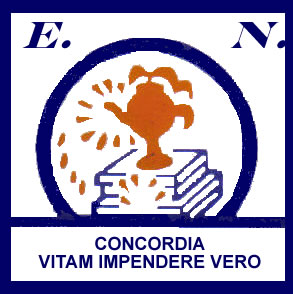 ESCUELA NORMAL SUPERIOR Nº 15“DOMINGO FAUSTINO SARMIENTO”PROFESORADO PARA LA E. G. B. 3 yLA EDUCACIÓN POLIMODAL EN LENGUA Y LITERATURATALLER DE ANÁLISIS DEL DISCURSO Y PRODUCCIÓN DE TEXTOSPLANIFICACIÓN ANUALCURSO: SEGUNDO AÑOPROFESORA: CLAUDINA DELFINCICLO LECTIVO: 2013FundamentaciónEl Análisis del discurso se define como espacio académico a fines de los años sesenta. Desde entonces ha predominado la concepción de que analizar el discurso implica articularlo con lo social, entendido ya sea como situación de enunciación, institución, estructura social, condiciones de producción, esferas de la vida social o, simplemente, contexto.Helena Calsamiglia y Amparo Tusón definen el análisis del discurso como un instrumento que permite entender las prácticas discursivas que se producen en todas las esferas de la vida social en las que el uso de la palabra forma parte de las actividades que en ellas se desarrollan. Se puede aplicar a diversos ámbitos: la divulgación del saber, la sanidad, los medios de comunicación, la publicidad, es decir allá donde se dan relaciones interpersonales a través del uso de la palabra, y personas con características diferentes se ponen en contacto (enseñantes y aprendices, médicos y pacientes, anunciantes y consumidores, etc.).Dominique Maingueneau expresa que pensar los lugares independientemente de las palabras que ellos autorizan o pensar las palabras independientemente de los lugares de los que forman parte, sería permanecer fuera de las exigencias en las que se basa el análisis del discurso. La noción de “lugar social” no debe, sin embargo ser considerada de manera sociológica; puede tratarse de un posicionamiento en un campo discursivo, político, religioso, etc.La acentuación del vínculo entre discurso y universo social exige en el análisis apelar no solo a los saberes lingüísticos sino también a los de otras ciencias, particularmente las ciencias sociales ya que son las que pueden dar cuenta de las prácticas sociales, de ahí que se habla del análisis del discurso como campo interdisciplinario.La educación debe desarrollar un sensato sentido crítico y selectivo en los alumnos para que aprendan a situarse frente a los discursos sociales, y convertirlos en competentes, para que sepan abordar todo el material que les brinden herramientas para su formación profesional, y descartar lo que, poco a poco, ellos irán reconociendo como inseguros o poco serios.Por otra parte, la Producción de textos constituye un espacio alternativo para favorecer el proceso de escritura, ofrece herramientas que facilitarán al alumno el manejo de la estructura global del texto, por un lado, y de aspectos formales, por otro. Y en este segundo año de la carrera, se propone intensificar el desarrollo de competencias para la escritura académica, teniendo en cuenta sus objetivos, particularidades y exigencias de cada subgénero textual.ObjetivosQue los alumnos logren:Ser lectores críticos, selectivos y competentes, con capacidad de procesar, sintetizar y organizar la información frente a diversos discursos sociales de creciente extensión y complejidad.Conocer los recursos lingüísticos que le permitan efectuar un análisis integral de los mensajes que recorren los medios de comunicación.Utilizar con precisión las estrategias del proceso de escritura: planificación, textualización, revisión.Redactar escritos académicos teniendo en cuenta las diferentes restricciones contextuales, textuales, discursivas, gramaticales, normativas y de formato. Valorar positivamente el intercambio de ideas y el trabajo cooperativo y solidario como fuentes de construcción de conocimientos.Manifestar actitudes de respeto, responsabilidad y compromiso ante el espacio curricular, durante todo el proceso de aprendizaje.Contenidos ConceptualesEl discurso: conceptualizaciones de diferentes autores.Contenidos lingüísticos: designación, significado, sentido.El análisis del discurso.La pragmática del discurso.Los ámbitos discursivos.Discurso e ideología.Memoria, representaciones, opiniones, valores y actitudes.El análisis ideológico.Literatura e ideología.Las leyes del discurso: pertinencia, sinceridad, informatividad, exhaustividad, modalidad.Discurso y poder.La enunciación; enunciado, enunciador, enunciatario, objeto discursivo.Las marcas de la enunciación: deícticos, subjetivemas, modalidades.Deícticos de persona, de tiempo, de espacio.Sustantivos, adjetivos, verbos y adverbios subjetivos.Modalidades de la enunciación: interrogativas, imperativas, exclamativas.Modalidades del enunciado: lógicas y apreciativas.Los géneros discursivos.El género académico.El discurso en canciones infantiles.El discurso en textos escolares.Contenidos ProcedimentalesConexión entre conceptos teóricos y diversos discursos sociales.Reconocimiento de géneros discursivos.Expresión, justificación, confrontación e intercambio de opinionesPlanificación, realización y evaluación de mensajes orales y escritos que respondan a las estructuras básicas y a formatos discursivos validados socialmente.Utilización de vocabulario preciso.Manejo de distintas fuentes de información.Monitoreo de la propia escritura, corrección y reescritura.Análisis y reflexión sobre los usos de la lengua escrita.Contenidos ActitudinalesValoración de la calidad, claridad y buena presentación de las producciones escritas.Consideración de las restricciones discursivas, tanto en cuanto a las convenciones de la lengua escrita como en cuanto al conocimiento de los textos y géneros discursivos que circulan socialmente.Apreciación de la solidez argumentativa.Manifestación de la honestidad intelectual en los enunciados desarrollados.Toma de conciencia respecto de la importancia de un aprendizaje permanente en la oralidad y en la escritura.Disposición favorable para el trabajo individual y grupal.Disponibilidad para el pensamiento divergente y creativo, teniendo en cuenta ideologías, opiniones y valores.MetodologíaExposición de la docente.Interacción que incluye explicación, aclaración de dudas, manifestación de opiniones e inquietudes, reflexión.Uso de estrategias del proceso de lectura: muestreo, anticipación, inferencia.Uso de estrategias del proceso de escritura: planificación, textualización, revisión.Utilización de recursos didácticos: libros, apuntes de cátedra, diarios, revistas, diccionarios.Preguntas y debates significativos.EvaluaciónLa acreditación del taller se realizará por medio de la aprobación de dos exámenes parciales, individuales y presenciales, uno por cuatrimestre, con una calificación no inferior a 7 (siete). En caso de desaprobar uno de los dos, podrá realizar un recuperatorio en el mes de noviembre. En caso de desaprobar los dos, podrá efectuar un examen integrador en la misma instancia.El alumno deberá asistir al 80 % de las clases presenciales.Los criterios de evaluación son los siguientes:	El logro de los objetivos propuestos.La adquisición de conocimientos específicos.La claridad  y corrección en la expresión.La precisión y riqueza léxica.La competencia en la escritura de diferentes tipos de textos.La adecuación de los registros a la situación comunicativa.La creatividad.La reflexión sobre los procesos de lectura y de escritura individuales.BibliografíaAdelstain, Andreína – Kuguel, Inés, “Los textos académicos en el nivel universitario”, Buenos Aires, Universidad Nacional General Sarmiento, 2005.Altamirano, Carlos – Sarlo Beatriz, “Literatura/Sociedad”, Buenos Aires, Edicial.Bajtín, Mijaíl, “Estética de la creación verbal”, Madrid, Siglo XXI Editores, 2011.Coseriu, Eugenio – Lourdea Lamas, Óscar, “Lenguaje y discurso”, Navarra, EUNSA, 2006.Cano, Fernanda y Otros, “Ensayo y error. El ensayo en el taller de escritura”, Buenos Aires, Eudeba, 2008.Carlino, Paula, “Escribir, leer y aprender en la universidad. Una introducción a la alfabetización académica”, Buenos Aires, Fondo de Cultura Económica, 2007.Cubo de Severino, Liliana (Coordinadora), “Los textos de la ciencia. Principales clases del discurso académico-científico”, Córdoba, Comunicarte, 2007.“Diccionario de análisis del discurso”, bajo la dirección de Patrick Charaudeau y Dominique Maingueneau, Buenos Aires, Amorrortu, 2005.Fernández Poncela, Anna M. “Canción infantil: discurso y mensajes”, Barcelona, Anthropos, 2005.García Negroni, María Marta – Tordesillas Colado, Marta, “La enunciación en la lengua. De la deixis a la polifonía”, Madrid, Gredos, 2001.Halbwachs, Maurice, “La memoria colectiva”, Buenos Aires, Miño y Dávila, 2012.Kerbrat-Orecchioni, Catherine, “La enunciación. De la subjetividad en el lenguaje”, Buenos Aires, Edicial, 1997.Klein, Irene (Coordinadora), “El taller del escritor universitario”, Buenos Aires, Prometeo Libros, 2007.Lavandera, Beatriz, “Curso de lingüística para el análisis del discurso”, Buenos Aires, Centro Editor de América Latina, 1985.Lionetti, Lucía, “La misión política de la escuela pública. Formar a los ciudadanos de la república (1870-1916)”, Buenos Aires, Miño y Dávila, 2007.Maingueneau, Dominique, “Análisis de textos de comunicación”, Buenos Aires, Ediciones Nueva Visión, 2007.Maingueneau, Dominique, “Introducción a los métodos del análisis del discurso”, Buenos Aires, Hachette, 1980.Narvaja de Arnoux, Elvira, “Análisis del discurso. Modos de abordar materiales de archivo”, Buenos Aires, Santiago Arcos Editor, 2006.Narvaja de Arnoux, Elvira, Di Stefano, Mariana, Pereira, Cecilia, “La lectura y la escritura en la Universidad”, Buenos Aires, Editorial Universitaria de Buenos Aires, 2002.Narvaja de Arnoux, Elvira (directora), “Pasajes. Escuela media-enseñanza superior”, Buenos Aires, Editorial Biblos, 2009.Nogueira, Sylvia, “Manual de lectura y escritura universitarias”, Buenos Aires, Editorial Biblos, 2006.Prieto Castillo, Daniel, “El juego discursivo. Manual de análisis de estrategias discursivas”, Buenos Aires, Ediciones Lumen Hvmanitas, 1999.van Dijk, Teun, “Estructuras y funciones del discurso”, Madrid, Siglo XXI Editores, 1997.van Dijk, Teun A., “Ideología y discurso”, Barcelona, Ariel, 2008.Verón, Eliseo, “La semiosis social. Fragmento de una teoría de la discursividad”, Barcelona, Gedisa Editorial, 2007.Wodak, Ruth – Meyer, Michael, “Métodos de análisis crítico del discurso”, Barcelona, Gedisa, 2003.     ……………………….				     Delfin, Nélida Claudina